Publicado en Ciudad de México el 11/03/2020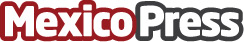 Tharaa Cosmetics agota todos sus productos en las primeras 8 horas del lanzamientoEl sábado 22 de febrero, las artistas mexicanas Belinda y Renata Notni formalizaron el lanzamiento oficial de su marca de maquillaje Tharaa Cosmetics, y tienda en línea (de la misma). ¿El resultado? Éxito rotundo: más de 300,000 productos vendidos en las primeras 24 horasDatos de contacto:Brenda BarreraDirectora de Comunicaciones Tharaa Cosmmetics9981608712Nota de prensa publicada en: https://www.mexicopress.com.mx/tharaa-cosmetics-agota-todos-sus-productos-en_1 Categorías: Industria Farmacéutica Moda Belleza http://www.mexicopress.com.mx